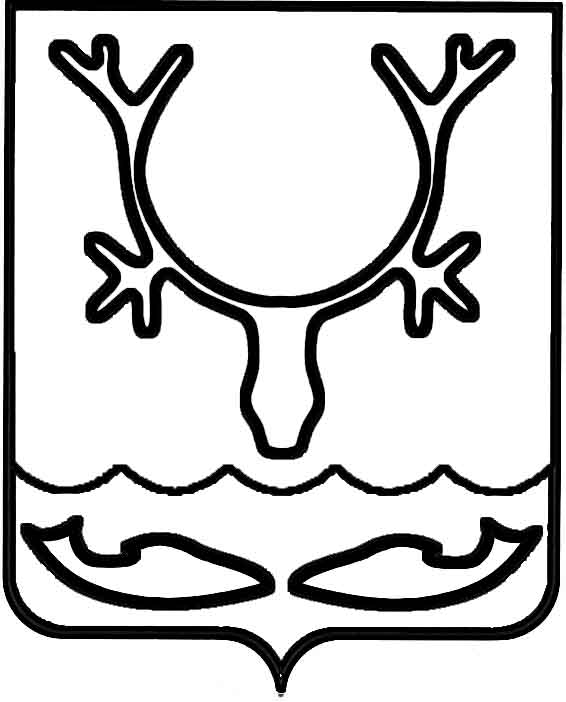 Администрация муниципального образования
"Городской округ "Город Нарьян-Мар"ПОСТАНОВЛЕНИЕО внесении изменений в Методические рекомендации по определению размера платы за содержание и ремонт жилых помещений многоквартирных домов МО "Городской        округ "Город Нарьян-Мар", утвержденные постановлением Администрации МО "Городской округ "Город Нарьян-Мар"                    от 29.04.2014 № 1214В целях надлежащего содержания общего имущества в многоквартирных домах Администрация муниципального образования "Городской округ "Город Нарьян-Мар"П О С Т А Н О В Л Я Е Т:Внести в Методические рекомендации по определению размера платы                                   за содержание и ремонт жилых помещений многоквартирных домов МО "Городской округ "Город Нарьян-Мар", утвержденные постановлением Администрации                               МО "Городской округ "Город Нарьян-Мар" от 29.04.2014 № 1214, следующие изменения:Абзац 3 пункта 3.2.3 изложить в следующей редакции:"- благоустройство и обеспечение санитарного состояния многоквартирного дома и придомовой территории: уборка мест общего пользования, уборка придомовой территории и т.д. – 10%, при осуществлении работ по посыпке территории песком 
или смесью песка с хлоридами – 200%;";Табличную часть пункта 3.6. изложить в следующей редакции:"".Настоящее постановление вступает в силу после подписания, подлежит официальному опубликованию и распространяется на правоотношения, возникшие                          с 1 января 2020 года.20.04.2020№291Наименование вида работ по содержанию и ремонту общего имущества в многоквартирном домеНаименование вида работ по содержанию и ремонту общего имущества в многоквартирном домеЕдиница обслуживания1.Управлением² жилой площади2.Уборка мест общего пользования2.1.Мытье окон, в. т.ч. рамы, переплеты, стекла (легкодоступные)м² площади МОП2.2.Влажная протирка дверейдверь2.3.Мытье лестничных площадок и маршей нижних трех этажейм² площади МОП нижних 3 этажей2.4.Влажная протирка перил лестницм² площади МОП2.5.Влажное подметание лестничных площадок и маршей нижних трех этажейм² площади МОП нижних 3 этажей2.6.Влажная протирка стен, окрашенных масляной краскойм² площади МОП2.7.Влажная протирка подоконниковм² площади МОП2.8.Влажное подметание лестничных площадок и маршей выше третьего этажам² площади МОП выше 3 этажа2.9.Мытье лестничных площадок и маршей выше третьего этажам² площади МОП выше 3 этажа3.Уборка придомовой территории3.1.Уборка контейнерной площадким² площади контейнерной площадки3.2.Подметание ступеней и площадок перед входом 
в подъездм² ступеней и площадок перед входом в подъезд3.3.Очистка урн от мусораурна3.4.Промывка урнурна3.5.Подметание территории в теплый период (без покрытия 2 кл. территории)м² площади уборки двора3.6.Подметание территории в дни без снегопада (усовершенствованное покрытие 2 кл. территории)м² площади уборки двора3.7.Очистка от снега и наледи участков территорий, недоступных для мех. уборки (2 кл. территория)м² территорий, недоступных для мех. уборки3.8.Посыпка территории песком или смесью песка с хлоридами (2 кл. территория)м² площади уборки двора3.9.Сдвигание свежевыпавшего снега в дни сильных снегопадовм² площади уборки двора4.Организация накопления отходов I - IV классов опасности (отработанных ртутьсодержащих ламп и др.) и их передача в организации, имеющие лицензии 
на осуществление деятельности по сбору, транспортированию, обработке, утилизации, обезвреживанию, размещению таких отходов.лампа/квартиру, 
в год5.Дезинсекция и дератизациям² площади МОП6.Аварийное обслуживание6.1.Аварийное обслуживание оборудования и сетей отоплениям² жилой площади6.2.Аварийное обслуживание оборудования и сетей ГВСм² жилой площади6.3.Аварийное обслуживание оборудования и сетей ХВСм² жилой площади6.4.Аварийное обслуживание оборудования и сетей водоотведениям² жилой площади6.5.Аварийное обслуживание оборудования и сетей электроснабжениям² жилой площадиТехническое обслуживаниеТехническое обслуживание7.Тех. обслуживание системы электроснабжениям² жилой площади8.Тех. обслуживание конструктивных элементовм² жилой площади9.Тех. обслуживание системы ХВСм² жилой площади10.Тех. обслуживание системы ГВСм² жилой площади11.Тех. обслуживание системы отоплениям² жилой площади12.Тех. обслуживание системы водоотведения, в т.ч.12.1.Контроль состояния элементов внутренней канализации м² жилой площади12.2.Вывоз жидких бытовых отходов из дворовых туалетов, находящихся на придомовой территории (очистка выгребных ям)м³ объема выгребных ям12.3.Вывоз бытовых сточных вод из септиков, находящихся на придомовой территориим³/чел.13.Тех. обслуживание системы вентиляциим канала14.Тех. обслуживание системы газоснабженияколичество газовых приборов15.Техническое обслуживание лифтовколичество лифтовТекущий ремонтТекущий ремонт16.Текущий ремонт системы электроснабжениям² жилой площади17.Текущий ремонт конструктивных элементовм² жилой площади18.Текущий ремонт системы ХВСм² жилой площади19.Текущий ремонт системы ГВСм² жилой площади20.Текущий ремонт системы водоотведения, канализации, в т.ч.20.1.Восстановление исправности элементов внутренней канализациим² жилой площади20.2.Содержание сооружений и оборудования, используемых для накопления жидких бытовых отходов в многоквартирных домах, не подключенных к централизованной системе водоотведения (ремонт крышек выгребных ям)м² крышки выгребной ямы21.Текущий ремонт системы отоплениям² жилой площади22.Текущий ремонт системы вентиляциим каналаГлава города Нарьян-Мара О.О. Белак